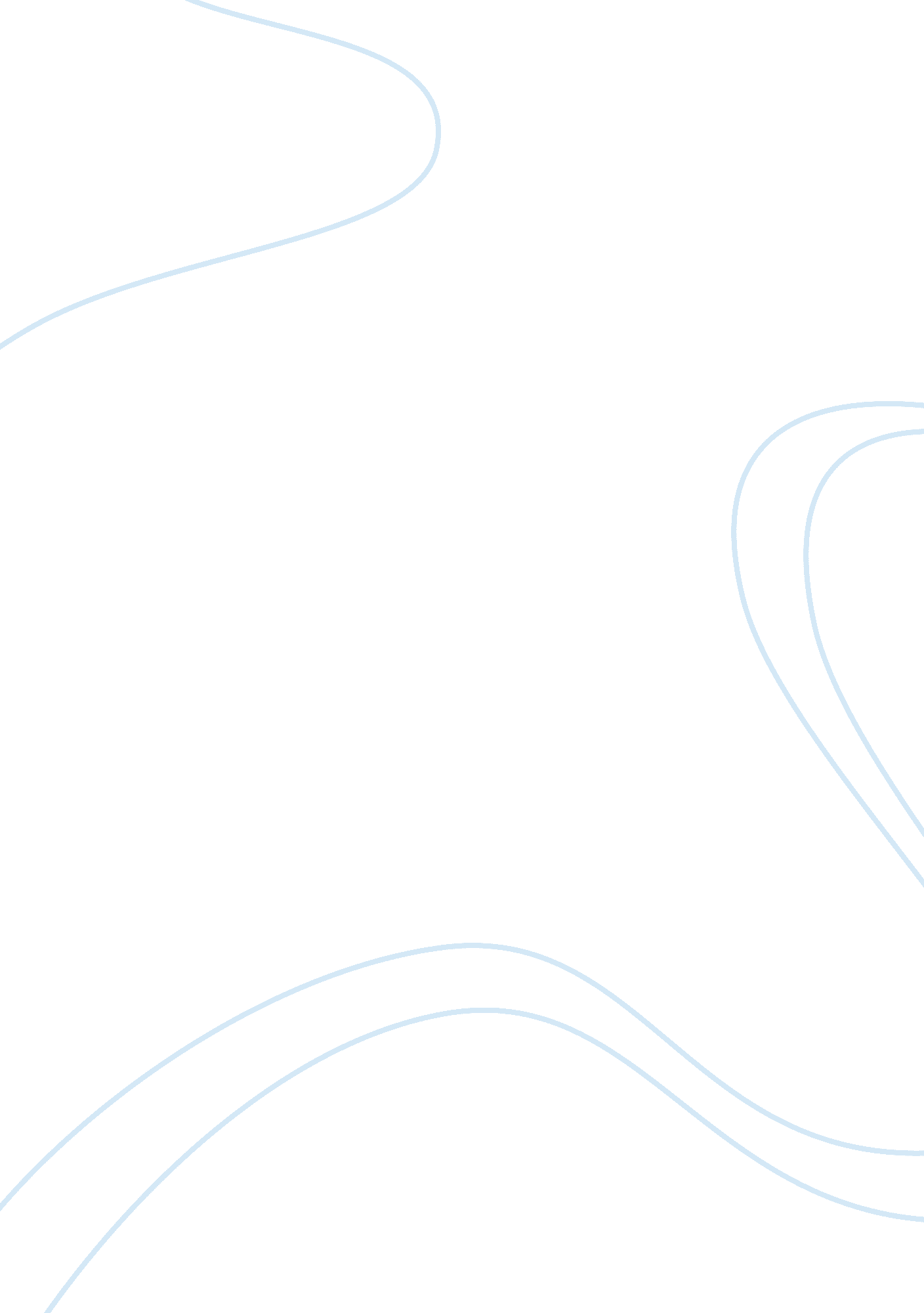 Rip van winkle: summary and analysisLiterature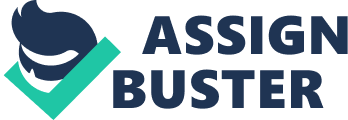 Rip Van Winkle Rip was a man who did not invest much in work. He was extremely lazy, a trait that would trouble his wifedeeply. His wife Dame was entirely nagging and she would pester Rip immensely. This family dwelt at the foot of Catskill Mountains at New York. Rip would spend much time with his dog Wolf. This dog was a major companion to Rip, since he would not find solace in his wife. At this era, the Democrats were taking over the American regime. It was spearheaded by President Bill Clinton. The Democrats took over, and they had many implementations to offer. At this era, there were immense floods at the Mississippi river. The Rip family had received the news through radio. Rip decided to witness the impending danger as more property would get destroyed with the increasing floods. He met a fellow Dutch settler after witnessing the impacts of the floods. There was minimal conversation, and he hosted Rip in New York City. They enjoyed the bottle through the night, and they fell asleep. Rip woke up twenty years later only to find a one foot beard on his chin. His host countryman and Wolf were in absentia. 
Before his departure from home, there was limited access to healthcare, gender disparity, Mississippi floods, economic inflation, insecurity, deprived social welfare, segregation, unequal education, extreme poverty and unemployment. Rip woke up to a new America as he did not identify anyone in his New York vicinity. His daughter hosted him, as he stuck to his lazy and drunkard personality. The new America engrossed equality in healthcare access and gender parity characterized by more female leaders. The landscape in Mississippi had changed due to the riverbank reforms, and the lost property had been restored. There was reduced inflation and adjusted social justice due to the elevated economical churn. The Obama regime had brought outstanding administration that enhanced security, racial equality and cohesion. Elevated income and employment were key rewards of the Obama regime. Evidently, there was a significant transition in the twenty years span. Rip was lucky as he slipped through the numerous adjustments of the twenty years to a renewed world. 
Work cited 
Irving, Washington, and Gary Kelley. Rip Van Winkle. Mankato, Minn: Creative Ed, 1993. Print. 